Федеральное государственное бюджетное образовательное учреждениевысшего образования«ОМСКИЙ ГОСУДАРСТВЕННЫЙ УНИВЕРСИТЕТ ПУТЕЙ СООБЩЕНИЯ»(ОмГУПС (ОмИИТ))структурное подразделение среднего профессионального образования«Омский техникум железнодорожного транспорта»(СП СПО ОТЖТ)Специальность 23.02.01. Организация перевозок и управление на транспорте(по видам транспорта)ИНДИВИДУАЛЬНЫЙ    ПРОЕКТисследовательская работа______________Рождение ребенка – высшее чудо на Земле_______________Дисциплина        ОУД.06        Основы безопасности жизнедеятельностиОбучающийся гр.  _______ДК-79-I_________                                                                                                      (номер группы, курс)  _____________________    _____П. В. Пенкина_______(подпись обучающегося)       (И., О., Фамилия обучающегося)                                                                                      «__19__» ______02__________ 20_21_ г.                                     (дата)           Преподаватель                                                                                      _____________________    ____О. А. Алексеева______                                                                                   (подпись преподавателя)    (И., О., Фамилия преподавателя)                                                «__19__» ________02________ 20_21_ г.                                     (дата)_____________________________                       (оценка)ОмскОглавлениеВведение………………………………………………………………………..3Глава 1. Здоровье будущих родителей и ребенка…………………………4Факторы, влияющие на здоровье будущего ребенка……………….4Прерывание беременности…………………………………………….8Глава 2. Влияние вредных привычек на развитее будущего ребенка……..112.1. Влияние табакокурения………………………………………………….112.2. Влияние алкоголя……………………………………………………….132.3. Влияние наркотических веществ………………………………………152.4. Влияние условий труда родителей на здоровье будущих детей……17Заключение……………………………………………………………………18Список использованной литературы………………………………………19Приложение…………………………………………………………………..20ВведениеАктуальность исследования: Практически каждая семья мечтает о ребенке, но роль родителей не так проста, как кажется, ведь на здоровье малыша влияет большое количество факторов, в первую очередь здоровье самих родителей. Цель работы: Определить факторы, влияющие на здоровье будущего поколения.Задачи: Изучить и проанализировать литературу по теме;Изучить факторы, влияющие на здоровье будущего ребенка;Рассказать, чем опасно прерывание беременности;  Определить, как вредные привычки и место работы будущих родителей могут повлиять на здоровье их ребенка.Объект исследования: Образ жизни будущих родителей.Предмет исследования: Факторы, положительно или отрицательно влияющие на жизнь будущего ребенка.Методы исследования: синтез, анализ, описание.Глава 1. Здоровье будущих родителей и ребенкаФакторы, влияющие на здоровье будущего ребенкаБудущим родителям необходимо знать, что только от них зависит начало новой жизни. Важными факторами в формировании здоровья ребенка, являются:наследственность;возраст будущих родителей;экология местности;условия жизни семьи;питание будущей матери; положительные эмоции родителей;здоровый гормональный фон матери;занятия спортом женщины во время беременности;отсутствие вредных привычек;отсутствие каких-либо инфекционных заболеваний. Рассмотрим некоторые из них:Наследственность. Развитие ребенка, как в физическом, так и психологическом смысле во многом зависит от его генофонда. Процесс формирования наследственности начинается с первых дней появления плода в утробе матери. На развитие эмбриона, кроме женского и мужского генома, которые несут основную генетическую информацию, также оказывает свое влияние психологическая и экологическая обстановка.Наследственные недуги могут передаваться в различных формах, проявлениях и возникать на любом промежутке жизни. На генетическом уровне передаваться могут недуги такого характера:Болезни, связанные с нервными и психическими расстройствами;Сердечно-сосудистые нарушения;Заболевания кровеносной системы – различного рода анемии, гемофилия;Разновидности бронхиальных астм;Аллергические проявления;Болезни, вызванные сбоем обмена веществ – сахарный диабет.Специалисты также обнаружили, что через семейные гены могут передаваться некоторые виды раковых опухолей. Возраст родителей. Одним из факторов, влияющих на здоровье ребенка, является возраст будущих родителей. Данный фактор включает в себя два аспекта: физиологический и социальный. Первый аспект связан с тем, что организм будущих родителей окончательно формируется в среднем к 20 - 25 годам. Более молодые родители рискуют здоровьем своих будущих детей, т.к. возрастает процент рождения недоношенных детей и возникает угроза смертности в первый год жизни.Второй аспект связан с социальным положением родителей. Более зрелый возраст родителей – гарантия того, что условия жизни ребенка будут лучше, чем у родителей, только что вышедших из подросткового периода и не добившихся финансовой и социальной самостоятельности. Лучше, конечно, если ребенок родится, когда семья достигнет определенной материальной независимости и стабильности.Занятия спортом женщины во время беременности. Важным является подвижность матери во время беременности. Доступным и простым для оптимальной подвижности будущей матери, может быть бег, сначала в течение 10-15 минут с последующим увеличением его продолжительности до 30-40 минут. К тому же, молодая женщина будет чувствовать себя увереннее, если в таких активных прогулках ее будет сопровождать близкий человек. Через две-три нелегких недели мать почувствует физическую выносливость, так необходимую в ее состоянии. Такие пробежки можно осуществлять в любое время дня (когда удобно и приятно), но не менее трех раз в неделю. Для оптимизации двигательной активности будущая мать может танцевать, ходить на лыжах, играть в волейбол, баскетбол, ездить на велосипеде и т.п. Однако при этом нужно соблюдать определенную осторожность, чтобы не навредить своему состоянию. Следует запомнить, что ограничение подвижности матери вредно для будущего ребенка.Вредные привычки. Наиболее неблагоприятным фактором, влияющим на здоровье ребёнка, является пристрастие родителей к вредным привычкам. Рассматривая пагубное воздействие вредных привычек на здоровье детей, необходимо, прежде всего, отметить многосторонний характер такого воздействия. Вредное влияние и злоупотребление спиртным, курением, наркоманией, ощущается неокрепшим детским организмом как напрямую (в виде вдыхания табачного дыма или через молоко матери), так и через наследственные факторы (влияние спиртного, табака, наркосодержащих веществ на репродуктивные клетки организма родителей), а также в виде различных стрессовых ситуаций, влияющих на психику ребёнка, которые могут возникать в семьях, где кто-либо из членов семьи злоупотребляет спиртным (или болен наркоманией).Будущим родителям необходимо отказаться от своих вредных привычек.  Это совершенно недопустимо в семье, в которой ждут малыша.Инфекционные заболевания. Любые болезни родителей и, прежде всего, матери, оказывают влияние на внутриутробное развитие ребенка. Готовясь к беременности, необходимо выявить и устранить возможные очаги инфекции. Есть заболевания, при которых противопоказана беременность женщины - это: тяжелый врожденный или приобретенный порок сердца с явными признаками нарушения кровообращения; тяжелое течение гипертонической болезни; заболевания легких с дыхательной недостаточностью; хроническая почечная недостаточность и другие заболевания почек; тяжелые заболевания эндокринной системы (сахарный диабет, болезни щитовидной железы, надпочечников); онкологические заболевания; сильная близорукость, осложненная отслойкой сетчатки;некоторые вирусные и паразитарные инфекции (краснуха, корь, токсоплазмоз и др.).Во всех случаях необходимо добиться стойкого улучшения состояния здоровья и поддерживать его во время беременности. Таким образом, прежде чем воплощать желание иметь ребенка в жизнь, стоит взвесить все «за» и «против». Необходимо осознавать всю серьезность появления нового человека на свет и знать, как создать для малыша идеальные условия воспитания и проживания. Зрелые родители объясняют свое решение завести детей с целью поделиться собственным опытом, позитивными мыслями и счастьем. Так рассуждают ответственные родители, которые разобрались с жизненными проблемами и обрели супружеское счастье и гармонию в отношениях. Прерывание беременности Особая миссия каждого человека связана с продолжением рода. Вопрос грамотного планирования семьи в настоящее время достаточно актуален.Будущим родителям желательно заранее, ещё до наступления беременности, выяснить, можно ли им иметь детей и способны ли они произвести на свет здоровое потомство. Если это необходимо, то молодым супругам могут предложить пройти медицинское обследование.В наше время здоровье молодых людей вызывает серьёзную озабоченность, так как значительная часть из них имеют различные заболевания, и в частности такие, при которых может возникнуть необходимость отказа от рождения ребёнка. Женский организм окончательно формируется к достижению 21 года. При наступлении беременности раньше этого срока организм начинает развиваться ускоренными темпами, что, по логике, должно позволить нормально выносить и родить малыша. Это касается не только половых органов, но также скелета и всех других систем. Прерывание беременности на подобном этапе усиленного роста является серьёзнейшим стрессом, влекущим за собой как минимум гормональный дисбаланс, как максимум — развитие различных хронических заболеваний и патологий.Одним из неблагоприятных факторов, разрушающих здоровье женщины, является аборт – искусственное прерывание беременности. Решаясь на подобный шаг, женщине нужно знать, чем она рискует и как, если это возможно, свести к минимуму потенциальную угрозу. Каждая процедура такого рода отрицательно сказывается на здоровье женщины и на будущей беременности. Самыми распространенными последствиями прерывания беременности являются воспаление детородных органов и бесплодие женщины. Виды осложнений после абортаГоворя об осложнениях после аборта, имеют в виду бесплодие. К сожалению, только этим риск искусственного прерывания беременности не ограничивается. Проблемы могут возникнуть уже во время процедуры или сразу после неё, но иногда они дают о себе знать гораздо позже.Таким образом, осложнения, связанные с абортом, принято делить на ранние и поздние. К первым относятся побочные эффекты, проявляющиеся в момент прерывания беременности или в течение первого месяца после этого, ко вторым, соответственно, последствия, обнаруженные на более поздних сроках.Ранние осложненияНесмотря на то, что аборт, даже классический, не относится к сложным медицинским операциям, как и любое хирургическое вмешательство, он остаётся непредсказуемым. Женщина может столкнуться с развитием различных осложнений, среди которых:побочные реакции и осложнения от наркоза;перфорация матки или разрыв её шейки;сильное кровотечение;инфекция;сепсис;гематометра;тромбоз;неполный аборт;плацентарный полип.Поздние осложненияДаже если процедура прошла успешно, её последствия могут проявиться в будущем и отразиться буквально на всей последующей жизни женщины. К поздним осложнениям после аборта, в частности, относятся:психологические проблемы (постабортный синдром);эндокринные нарушения (постабортный гормональный сбой);нарушения менструального цикла;проблемы с последующими беременностями вплоть до бесплодия; эндометриоз.Опасность аборта с точки зрения возможных осложнений с развитием медицинской науки становится всё меньше, однако полностью безобидной такая процедура не будет никогда. Оптимальный способ решить проблему — это научиться планировать появление ребёнка, причём это в одинаковой степени касается как женщин, так и мужчин. Но пока нежелательные беременности возникают, цивилизованное государство должно обеспечивать возможность легально избавляться от них, обращаясь в медицинское учреждение и доверяя процесс специалисту. Только в этом случае можно добиться того, чтобы негативные последствия абортов, включая бесплодие, были сведены к минимуму.Глава 2. Влияние вредных привычек родителей на развитие будущего ребенка2.1. Влияние табакокурения Курение, при употреблении его в любых дозах является универсальным фактором риска, способным вызывать или провоцировать у детей самые разнообразные болезни. Около 40% детей, появившихся на свет от курящих родителей, страдают теми или иными дефектами физического и психического развития, отличаются повышенной предрасположенностью к различным инфекционным и неинфекционным болезням. Достоверно точно установлено влияние курения матери на здоровье ребёнка. Патологические изменения в некоторых генетических структурах, возникшие у курящих девушек, проявляются впоследствии у детей. У них возрастает риск развития некоторых болезней органов дыхания и печени. Эта зависимость наблюдается при сопоставлении данных по заболеваемости ребёнка и по курению женщины во время беременности. Многие молодые женщины курят даже во время нахождения в роддоме. Тем самым они отнимают часть здоровья у своего ребёнка, поскольку одновременно с питательными продуктами мать передаёт ребёнку и продукты курения, причём в высоких концентрациях.Не меньший вред здоровью ребёнка наносит и пассивное курение матери, то есть нахождение беременной женщины в накуренном помещении, поскольку табачный дым через легкие матери проникает к плоду и действует также как, если бы курила сама мать. Если женщина продолжает курить в период грудного вскармливания ребёнка, то она наносит двойной вред его здоровью. Во-первых, тем, что через грудное молоко ребёнок получает довольно опасную дозу токсических продуктов табачного дыма, а это, естественно, отражается на его дальнейшем развитии и на большей предрасположенности к различным болезням. Во-вторых, табачные вещества разрушительным образом действуют на лактацию, вследствие чего пропадает молоко, и ребёнка переводят на искусственное вскармливание, что в свою очередь способствует развитию таких заболеваний, как ожирение, аллергия, диатезы.Другой аспект проблемы связан с пассивным курением самого ребёнка. Для развивающегося организма характерна повышенная чувствительность к различным вредным факторам. Особенно вредно табачный дым действует на здоровье грудных детей. У них нарушается сон, снижается аппетит, расстраивается деятельность органов пищеварения. Живущие в накуренных помещениях дети чаще и дольше страдают заболеваниями органов дыхания. У детей курящих родителей в течение первого года жизни увеличивается частота бронхитов, пневмоний. Чем меньше ребёнок, тем больший вред причиняет его организму табачный дым.2.2. Влияние алкоголяНаибольший вред здоровью ребёнка, в каком бы возрасте он не находился, оказывает алкоголь. Самым ответственным моментом для здоровья ребёнка в этом плане является его зачатие. Дети алкоголиков и людей, принявших алкоголь однократно при зачатии, часто рождаются мёртвыми, родившиеся живыми растут умственно неполноценными. Это относится в равной степени к обоим родителям. Алкоголизм матери влияет на плод ещё более неблагоприятно – примерно вдвое тяжелее. Как правило, в таких случаях наблюдается тяжёлое и устойчивое заболевание – алкогольный синдром плода. Особую тревогу вызывает рождение больных детей у матерей, которые считаются абсолютно здоровыми. Это связано также с употреблением (разовым или периодическим) алкоголя во время беременности. Приём матерью алкогольных напитков в период грудного вскармливания может породить грудной алкоголизм и даже вызвать алкогольное отравление ребенка.Специфическое отрицательное влияние на здоровье будущего ребёнка оказывает и отец, пьющий во время беременности жены, подвергая женщину психическим и нередко физическим травмам, вынуждая её испытывать состояние резкого эмоционального напряжения. Под влиянием стрессов ребёнок рождается с симптомами нарушения центральной нервной системы. Необходимо отметить, что по данным Всемирной организации здравоохранения алкогольные аномалии составляют 10% всех врождённых аномалий развития.На ребёнка оказывают отрицательное влияние и условия внешней среды в семьях, где пьянствуют родители. Известно, что детская психика отличается выраженной неустойчивостью и малой выносливостью. Высшая нервная деятельность детей младшего возраста характеризуется напряжённостью в организме, возникновением сильных реакций на воздействие факторов внешней среды. Незрелость и неустойчивость нервных процессов у детей, легкая истощаемость нервной системы под воздействием неблагоприятной домашней обстановки способствуют возникновению у них различных заболеваний нервной системы – неврозов, неврастений, психопатий. На этом фоне, в зависимости от возраста ребёнка, возникают те или иные патологические состояния. Часто в семьях, где родители злоупотребляют алкоголем, дети получают тяжёлые травмы – переломы, ожоги, сотрясения мозга из-за невнимания родителей, пьянствующих и ссорящихся между собой.2.3. Влияние наркотических веществНаркомания давно уже перестала быть только медицинской проблемой, прежде всего это глобальная социальная проблема. Опасность для здоровья детей заключается в данном случае в косвенном влиянии через здоровье матери-наркоманки, поскольку у женщины, а особенно у девушки под воздействием наркотиков происходят необратимые нарушения в организме в функции деторождения. В этом кроется серьёзная угроза здоровью будущего ребенка, поскольку, даже пройдя курс лечения, лица, употреблявшее наркотики, не в состоянии иметь полноценное здоровое потомство.Употребление наркотиков во время беременности негативно сказывается на здоровье женщины. Это неудивительно, ведь в гестационный период увеличивается нагрузка на организм будущей мамы. Психоактивные вещества, поступающие в ее кровь, тормозят работу всех жизненно важных систем. Если женщина страдает от наркотической зависимости, то обычно она неправильно питается, не соблюдает режим дня. В результате возникает хроническая усталость, организм испытывает дефицит витаминов и минералов, что влечет за собой хрупкость костей, плохое самочувствие и развитие заболеваний. Будущие матери, употребляющие наркотики, относятся к своему здоровью равнодушно.  Они неправильно питаются, поэтому их будущие дети испытывают дефицит полезных веществ. У таких женщин обычно сужены кровеносные сосуды, в том числе плацентарные. Тем самым они провоцируют множество негативных последствий, связанных с приемом психоактивных веществ:Частые кровотечения из половых путей;Развитие железодефицитной анемии;Патологическую родовую деятельность;Воспалительные заболевания печени, мочевыводящих путей, почек;Гестоз, сопровождающийся судорогами, скачками артериального давления и обмороками;Приступы паники, подавленное настроение;Выкидыш, преждевременные роды, появление на свет мертвого ребенка.Это приводит к недостаточному кровоснабжению и гипоксии еще не родившихся малышей.Ребенок, появившийся на свет от женщины наркоманки, испытывает настоящую ломку. У него часто меняется температура тела, возникают судороги, дрожь в конечностях и озноб. Он сильно отстает от своих сверстников в развитии и отличается от них повышенной капризностью, сонливостью, слабым иммунитетом и плохой памятью. 2.4. Влияние условий труда родителей на здоровье будущих детейВоздействие профессиональных факторов родителей на организм ребенка носит не прямой, а опосредованный характер. Вместе с тем, на состояние здоровья ребенка воздействует большое количество наследственных и средовых факторов, реализующихся в сложных социальных условиях, влияние которых необходимо учесть и элиминировать. Поэтому хроническое воздействие неблагоприятных профессиональных факторов различной природы, физических и психоэмоциональных перегрузок, а также их сочетания, может оказывать неблагоприятное воздействие на здоровье работников, состояние их репродуктивной функции. Таким образом, вредное воздействие на будущее потомство оказывают не только вредные привычки родителей, но и та среда в которой они живут и трудятся, экология населенного пункта и многие другие факторы окружающей среды.ЗаключениеТаким образом, в ходе проделанного мной исследования, я обнаружила множество факторов, которые влияют на развитие будущего ребенка. Также, в ходе изучения образа жизни будущих родителей, выявила необходимые требования, которым они должны следовать, чтобы у будущего малыша не было проблем со здоровьем. Рассказала, что прерывание беременности может повлечь за собой не поправимые последствия, худшее из которых - бесплодие. Все последствия пагубно влияют на здоровье женщины. Выявила, что вредные привычки и место работы будущих родителей  негативно сказывается на здоровье будущего малыша. На основе проделанного мной исследования, я могу сделать вывод, что рождение ребенка - это ответственный шаг для будущих родителей. Ведь люди, которые хотят ребенка, должны очень бережно и внимательно относиться к своему здоровью, а особенно за своим состоянием должна следить женщина, ведь именно она вынашивает ребенка. Помимо своего здоровья, будущие родители должны брать во внимание экологическое состояние местности, в которой они проживают, потому что вредное воздействие окружающих факторов также может пагубно отразиться на здоровье будущего малыша. Список используемой литературыАйвазян Е.Б., Арина Г.А., Николаева В.В. Телесный и эмоциональный опыт в структуре внутренней картины беременности, осложненной акушерской и экстрагенитальной патологией // Вестник МГУ, Серия «Психология». - 2002. - №3. С. 3 - 18.Батуев А.С. Психофизиологическая природа доминанты материнства. // Психология сегодня. Ежегодник Рос. психол. об-ва. - т.2. вып. 4. - 1996. С. 69 - 70.Копыл О.А., Баженова О.В., Баз Л.Л.. - «Синапс», 1994, № 5.-«Выделение факторов и условий психологического риска для будущего развития ребенка».Ладыгина В. Е. Физическое развитие недоношенных детей на первом году жизни. Мед. сестра, 2000, № 4, с. 53—Смирнов А.Т., Хренников Б.О. Основы безопасности жизнедеятельности. 10 класс: учебник для общеобразоват. учреждений: базовый и профил. уровни / Смирнов А.Т., Хренников Б.О.; под ред. Смирнова А.Т.; Рос. акад. Наук, Рос. акад. Образования, изд-во Просвещение – 3-е изд., 2011. – 351 с., [8] л. ил.Хрипова А.Г. Возрастная физиология. Учебное пособие для студентов. «Просвещение», 1978.https://www.beremennostnedeli.ru/https://www.budumamoi.com/https://www.infourok.ru/https://www.liveinternet.ru/https://www.mamask.ru/https://www.matrix.com.ru/https://www.nsportal.ru/https://www.studwood.ru/Приложение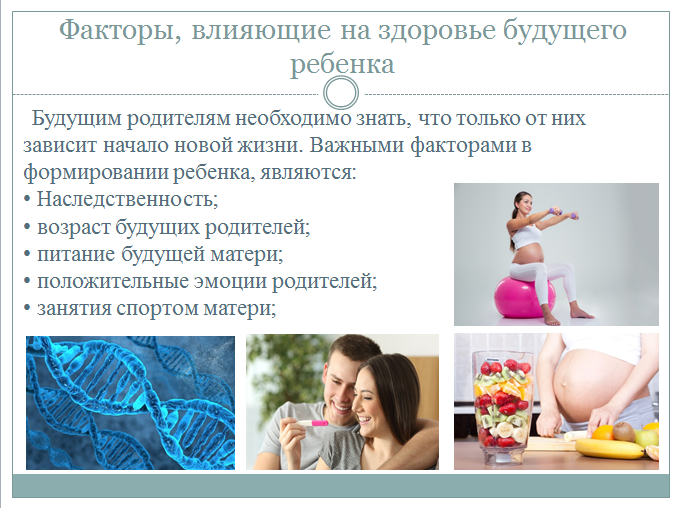 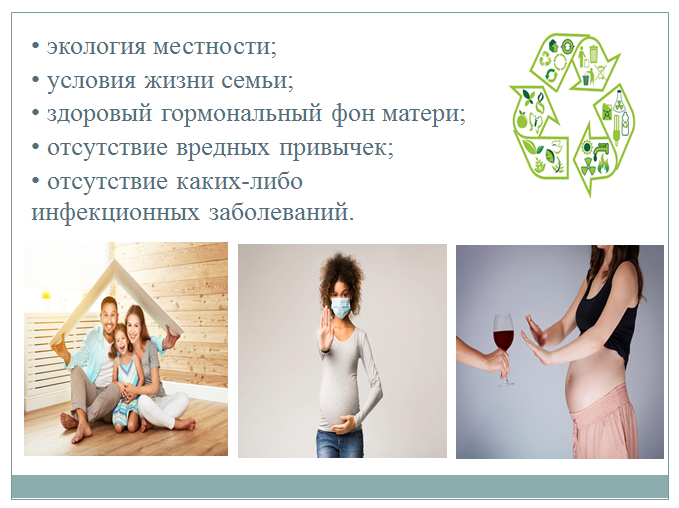 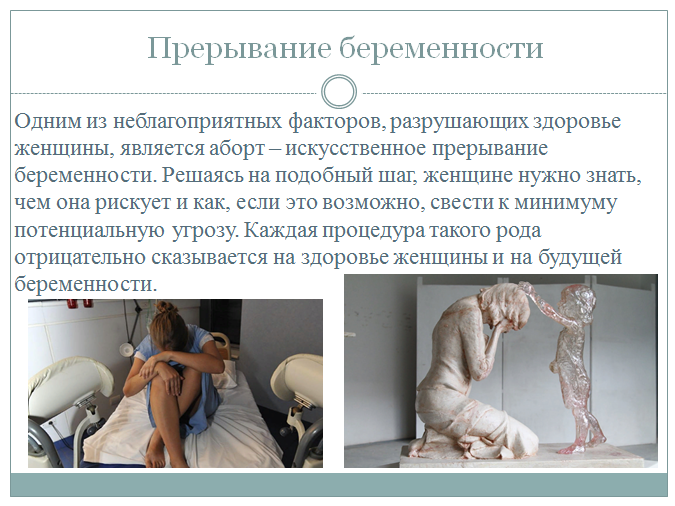 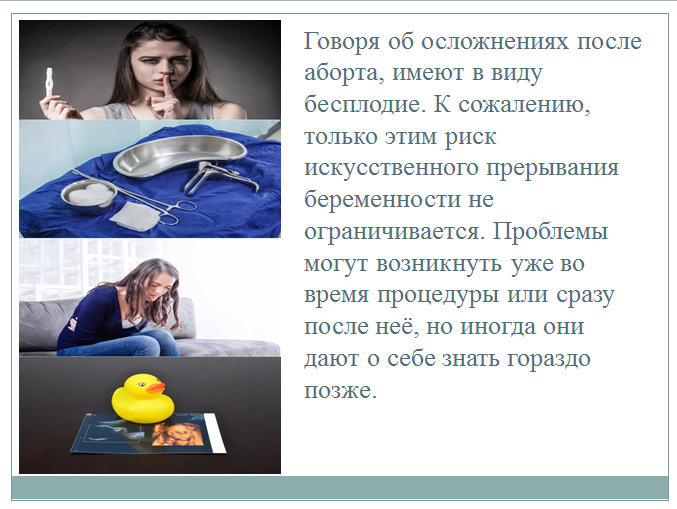 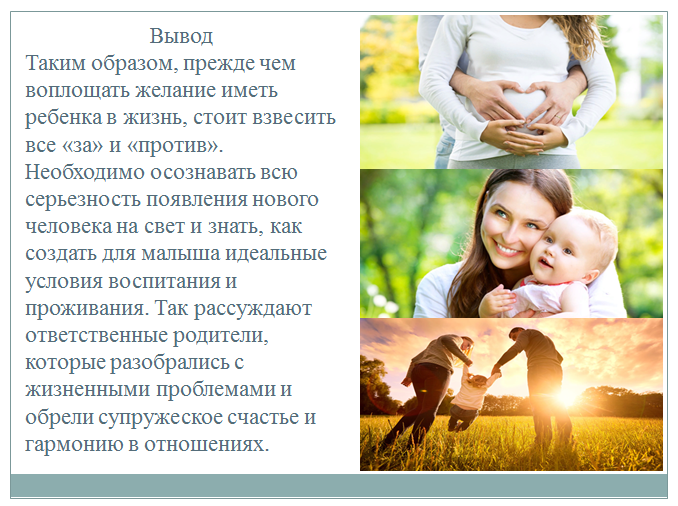 